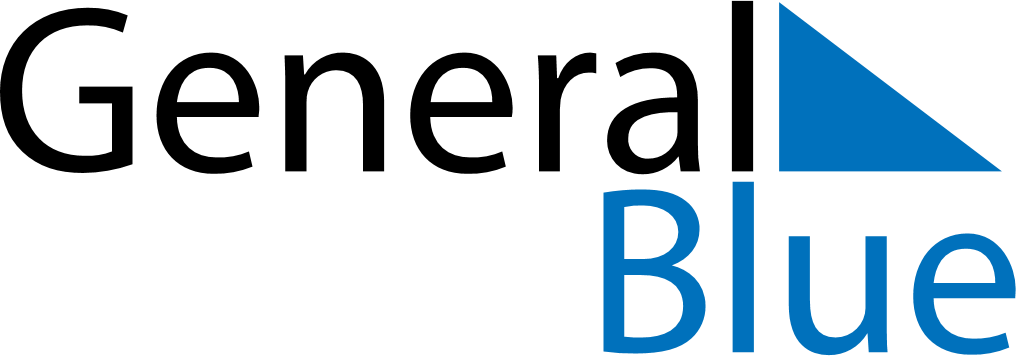 Daily Planner October 13, 2024 - October 19, 2024Daily Planner October 13, 2024 - October 19, 2024Daily Planner October 13, 2024 - October 19, 2024Daily Planner October 13, 2024 - October 19, 2024Daily Planner October 13, 2024 - October 19, 2024Daily Planner October 13, 2024 - October 19, 2024Daily Planner October 13, 2024 - October 19, 2024Daily Planner SundayOct 13MondayOct 14TuesdayOct 15WednesdayOct 16ThursdayOct 17 FridayOct 18 SaturdayOct 19MorningAfternoonEvening